Simple Pesto Prep Time: 5 MinCook Time: - - - 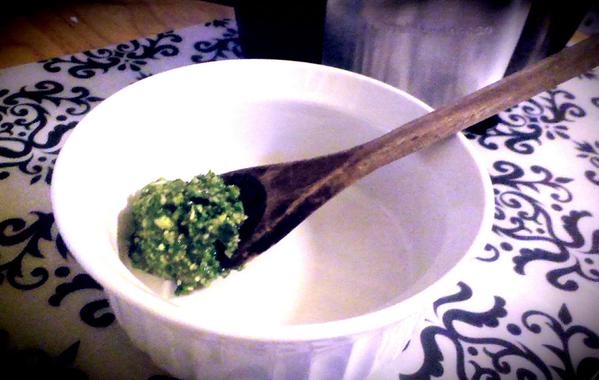 Combine all ingredients in your food processor. Pulse until thoroughly blended. Add in your desired amount of salt (I used about a tea spoon) and pulse a few more times manually to combine the salt.